Publicado en 08028 el 22/07/2013 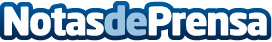 Más de 62.000 profesionales de las reformas domésticas han encontrado trabajo a través de Internet•	Tumanitas.com (www.tumanitas.com) se ha convertido en un nuevo canal de ventas para un perfil profesional muy castigado desde el inicio de la crisis y ha impulsado el nivel de facturación de los ‘manitas’ en un momento de gran descenso de la actividad. 

•	Cambiar la bañera por el plato de ducha, lacar las puertas en blanco y reformar la cocina, son los trabajos más demandados de entre los más de 400.000 presupuestos publicados.Datos de contacto:IrinaNota de prensa publicada en: https://www.notasdeprensa.es/mas-de-62000-profesionales-de-las-reformas-domesticas-han-encontrado-trabajo-a-traves-de-internet Categorias: Interiorismo E-Commerce http://www.notasdeprensa.es